МИНИСТЕРСТВО НА ИНОВАЦИИТЕ И РАСТЕЖА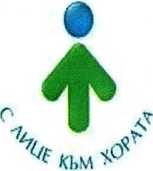 Харта на клиентаЧрез тази Харта ние поемаме ангажимент да спазваме обявените
стандарти за качество на административното обслужванеПрилаганите стандарти за качество на административното обслужване Ви гарантират:Лесен достъп и удобства вЦентъра за административно обслужване (ЦАО)Лесен достъп с обществен транспортМинистерство на иновациите и растежагр. София, „ ул. „Княз Александър I“ № 12, срещу Софийска градска художествена  галерия , Метростанция Сердика, трамвай № 10, 12 и 18Паркиранеможете да паркирате на платени паркинги в непосредствена близост до ЦАО и паркоместа с режим „синя зона“Удобно работно време• от 09:00 ч. до 17:30 ч. в делнични дни без прекъсванеУказателни табели за лесно и бързо ориентиране за:Работното времеГише за заявяване и получаване на документиИнформация за услугитеВ ЦАО на Ваше разположение са:столове, маса и пособия за попълване на документивъзможност за ползване на тоалетна безплатен     интернеткомпютърДобра информираност, бърза и лесна комуникацияДобра информираност, бърза и лесна комуникацияДобра информираност, бърза и лесна комуникацияНашите служители ще Ви се представят и ще Ви обслужатлюбезно, с лично отношение, уважение и търпениепри спазване на конфиденциалностИнформация за услугите ни ще намеритена интернет страницата ни - в секция „Услуги“, подсекция „Административно обслужване“,        подсекция „Услуги предоставяни от министерството“на място в ЦАО  на хартиен носител: информацията и образците са групирани и подредени в каталог.Съдействие на място в ЦАО ще получите от• нашите служители в ЦАО, които: ще отговорят на въпросите Ви по повод обслужването ще Ви окажат помощ при попълване на документи за    обслужванетоВ секция „Най-често задавани въпроси“ на нашата интернет страница•             ще намерите отговори на най-често задаваните въпросиПредимства на обслужванетоПредимства на обслужванетоПредимства на обслужванетоРазглеждаме и отговаряме бързо на Ваши запитвания от общ характерза устни запитвания на място или по телефона – в                 рамките на 20 минутиза писмени запитвания - до 5 работни дниБързо обслужване•            в рамките на 20 минути:ще приемем Вашите документи ще Ви предоставим готовите документиЩе ви обслужим само на едно гише•             в ЦАО няма да Ви се наложи за една услуга: да посещавате повече от едно гише да посещавате два пъти едно и също гишеМоля, информирайте ни при проблеми във връзка с административното обслужване, като можете да подадете и сигнал, предложение или жалба:На място в ЦАОСтараем се да решим въпроса и да отстраним проблема веднага - в рамките на престоя Ви в ЦАОобърнете се към служителите ни в ЦАОпоискайте да Ви насочат и свържат с директора на                отговорната дирекция по казусапри необходимост, обърнете се към началника на отдел               „Координация и деловодство“ (КД)Пишете ниВашите сигнали, предложения или жалби ще получат обективен отговор•	пощенски адрес:              ПК 1000, гр. София, ул. „Княз Александър I“ № 12	
•	чрез Системата за сигурно електронно връчване               https://edelivery.egov.bg	на място в ЦАООбадете ни сеЩе Ви изслушаме иуведомим каква реакция и вкакъв срок да очакватеЦАО - 02 / 940 76 35Информация за Вашата удовлетвореностВсяка година, до 1 април в секция „Административно обслужване“ ще намерите публикувангодишен доклад за оценка на удовлетвореността на
               потребителите с: получената и анализирана информация от               Вашата обратна връзкарезултатите от измерването на удовлетвореността Випредприетите от нас действия за подобряване качеството                на обслужванеБлагодарим Ви за Вашето учтиво отношение и уважение при комуникацията с нас!